 Joshua Nganga Wanjoya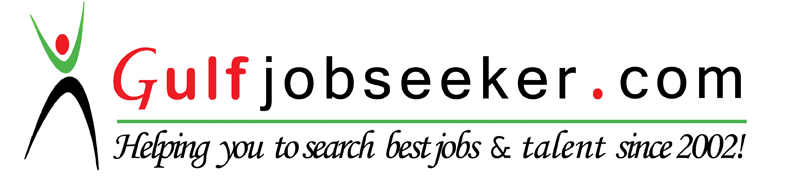 Date of birth                  27 August 1990Nationality                     KenyanMarital status                MarriedDriving License           Dubai, UAECurrent location        Dubai, UAEVisa Status                  Visit Visa Education BackgroundDiploma in Purchasing and Supplies ManagementUniversity of Nairobi 	:  December 2008-November 2010Career SummaryWith 6 years of experience being in charge of various roles in Executing proven Accounting Techniques in Accounts and Finance such as General Cashier/Paymaster, Cost control, Receiving , Trainee in Accounts Payables at Conrad Dubai, Receiving officer and Head Store Keeper at Grosvenor House in charge of Tower1 and Tower 2 and Trainee in Purchasing at Le Royal Meridian.Work ExperienceConrad DubaiGeneral Cashier /Paymaster Duration                         : July 2015 - March 2016Collect, verify  the number of Envelopes with Cash drop report ,count and balance daily Cash collection in the presence of a WitnessCalculate and Prepare due-backs for Foreign Currencies dropped Prepare General Cashiers  Cash drop Report Make Cash and cheques deposits DailyReconcile House Bank with daily deposit(both Cash and Cheques)Update Bi weekly Foreign Currency rates in the system(ONQ)Payment and Posting of Petty Cash Vouchers with duly authorized documentationPrepare House Bank Contracts for new Floats HoldersSubmit House contracts for float holders to DOF for cancellation incase of Vacations or TerminationConduct Random surprise Cash Spot-checks to all float holders Ensure Sufficient Change in the HotelPrepare  Credit Card Tips for the OutletsCoordinate HR ,Accounts Payables and Accounts receivables for DeductionsPay Overtime and incentives Ensure accurate hard copy and electronic up to date payroll information files for all current and newly hired colleaguesEnsure accurate records regarding vacation, sick time and other Payroll related benefits Ensure accruals for leave entitlements  are sufficient to meet liabilityPerform any Duties as assigned by the accounting Manager /DOFAssistant Cost Controller Supervised a team in Receiving and Stores Managed Stores and Inventories held by VenuesManaged deliveries of Food and Inventory items and successfully ensured par Levels are maintained and all items and deliveries arrived timelyEfficiently ensured that a Cost Controllers report on Menu Recipes Costs Beverage and Food  Costs arrives to DOF by 05th of every Month Successfully ensured that Food Costs and Beverage Costs do not go higher than the budget and the smooth closing of the month with Costs being maintained at bayMaintained MICROS  through changes in prices and new items creationEnsured that Flash Costs are sent to HODs by 8.30amEfficiently Managed 8 Outlets for 3 months and ensured thorough Scrutiny of inventories and successfully managed to do Month closing without any hitchIntroduced deliveries Food spot-check to main handling units such as ButcheriesManaged transfers of Food and Beverages to and from venuesInvestigate variances with Inventories and resolve issuesDeveloped a manual Inventory analysis report for analyzing VariancesReconciled Inventories with general LedgerReceiving Officer (Pre-Opening)/Accounts AssistantDuration	:  July 2013 - October 2014ResponsibilitiesReconcile the purchase orders with the invoicesPhysically check deliveries if they meet the Quality and quantity Coordinate and assist other departments as and when I receive their deliveries for additional material specifications verificationsPrepare reports such as price variance report , daily receiving report and total outlet cost reportAssist in the follow up of deliveriesWeekly stock inventories at the stores.Oversee the operations in receiving and ensure efficiencyAccounts AssistantPrepare cheques and enter them in the disbursement Journal according to the Payment schedule agreed between controller supplier and purchasingGeneral Journal Entries such as Petty Cash Data Entry, Purchase Bill Voucher and Journal VouchersClassifying, coding and posting transactions in the Accounting SoftwareVerifying the correctness and completeness of supplier’s invoices before entering into the Accounting softwareHandling Supplier Statement of Account ReconciliationAssist Chief Accountant in preparing the documents needed for AuditResolve disputes with suppliersGrosvenor House Hotel and Le Royal Meridian Hotel Storekeeping and ReceivingDuration 	:   April 2011 - July 1, 2013Location-Dubai UAEScope of my duties To exercise general control over all activities in the store To maintain proper records such as inventory records and registersTo ensure safe keeping of both quality and quantity of materialsTo check book balances and the actual physical stock at frequent intervals by way of internal control. Receive and inspect all materials and reconcile with purchase orders To initiate purchase orders whenever the stock level falls below the reorder level Check and receive purchased materials forwarded by receiving department and to arrange the storage in appropriate way Apply the first the first in first out concept Fore ward a daily report of any delays in delivery before the supplier cut off time Ensure that all the items which are stored in the chillers and freezers are properly labeled.Notify the material controller and the executive chef on duty regarding any complains Ensure that all the items which are issued correspond to the purchase requisitions. Prepare market lists for beverages for both the store and outlets stock Manage and oversee all transfers of beverages.Constrained in Purchasing as a Purchasing Assistant Assist In managing and following up of ordersMaintain and update purchasing data such as suppliers and pricing in the databaseSource for new suppliers Inform and update team members and line managers regarding changes Process purchase orders Source for the best purchase package at the most competitive quotation. Ensure all purchases are done through purchasing and all purchases are done through the list of nominated suppliersProcessing purchasing orders and cross verify with the suppliers to ensure if order has been received and to confirm for availability of itemsCoordinate with other departments to ensure processing of quotationsEnsure daily delivery report is generated and that all the necessary follow-ups are doneInterestsSports and Reading